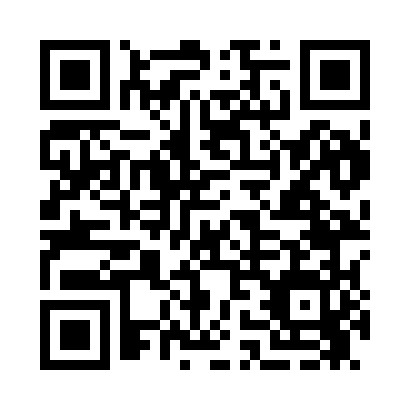 Prayer times for Briars, South Carolina, USAMon 1 Jul 2024 - Wed 31 Jul 2024High Latitude Method: Angle Based RulePrayer Calculation Method: Islamic Society of North AmericaAsar Calculation Method: ShafiPrayer times provided by https://www.salahtimes.comDateDayFajrSunriseDhuhrAsrMaghribIsha1Mon4:586:191:275:098:349:562Tue4:586:201:275:098:349:563Wed4:596:201:275:098:349:554Thu4:596:211:275:098:349:555Fri5:006:211:285:098:349:556Sat5:016:211:285:108:349:557Sun5:016:221:285:108:349:548Mon5:026:231:285:108:339:549Tue5:026:231:285:108:339:5410Wed5:036:241:285:108:339:5311Thu5:046:241:285:108:339:5312Fri5:056:251:295:118:329:5213Sat5:056:251:295:118:329:5214Sun5:066:261:295:118:319:5115Mon5:076:261:295:118:319:5016Tue5:086:271:295:118:319:5017Wed5:096:281:295:118:309:4918Thu5:096:281:295:118:309:4819Fri5:106:291:295:118:299:4820Sat5:116:301:295:118:299:4721Sun5:126:301:295:118:289:4622Mon5:136:311:295:118:279:4523Tue5:146:311:295:118:279:4524Wed5:146:321:295:118:269:4425Thu5:156:331:295:118:269:4326Fri5:166:331:295:118:259:4227Sat5:176:341:295:118:249:4128Sun5:186:351:295:118:249:4029Mon5:196:351:295:118:239:3930Tue5:206:361:295:118:229:3831Wed5:216:371:295:118:219:37